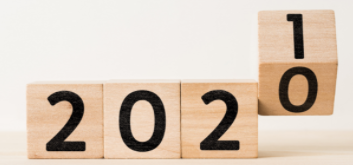 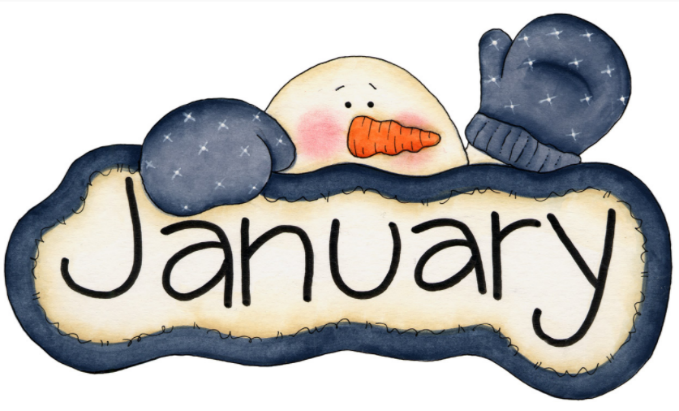 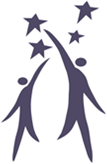 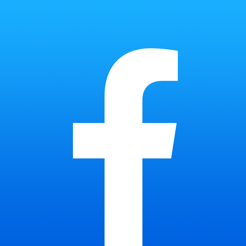 SUNDAYMONDAYTUESDAYWEDNESDAYTHURSDAYFRIDAYSATURDAYJanuary is Alzheimer’s Awareness Month1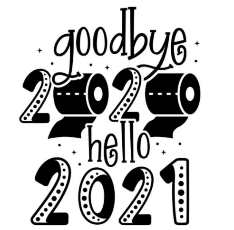 234           56Radio Bingo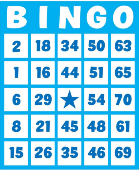 7891011       12Tech Tuesday10-2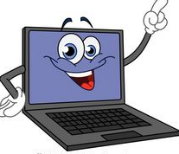 13Radio Bingo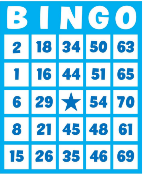 14 Backwards Day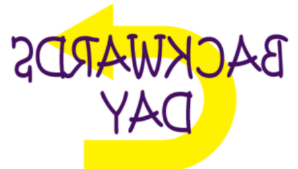 15161718      Pay it Forward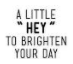 1920Radio Bingo2122ISP: Personal Hygiene via Teams 10-11 or 1-223243125      26Tech Tuesday1027Radio BingoTraining Committee mtg2-3 (location TBD)28Trivia Day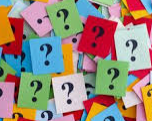 29Mack’s 56th Birthday!!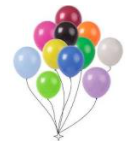 30